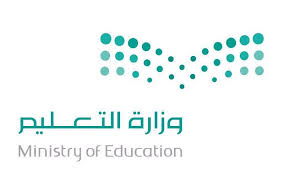                   الاختبار العملي لمادة الكيمياء 2 للصف الثاني الثانوي للعام 1440 – 1441 هـ     أ-باستخدام المواد والأدوات التي أمامك  اتبعي الطريقة العلمية للتوصل إلى إجابة للسؤال التالي   .                            غاليتي عليك     1-اتباع قواعد الامن والسلامة عند تنفيذ التجربة   	2-تنظيف الادوات والمكان بعد انهاء تنفيذ التجربة                                                                                                                                    مع خالص الدعاء بالتوفيق                  الاختبار العملي لمادة الكيمياء 2 للصف الثاني الثانوي للعام 1440 – 1441 هـ     أ-بإستخدام المواد والأدوات التي أمامك  اتبعي الطريقة العلمية للتوصل إلى إجابة للسؤال التالي :                             غاليتي عليك     1-اتباع قواعد الامن والسلامة عند تنفيذ التجربة   	2-تنظيف الادوات والمكان بعد انهاء تنفيذ التجربة                                                                                                                     مع خالص الدعاء بالتوفيق                  الاختبار العملي لمادة الكيمياء 2 للصف الثاني الثانوي للعام 1440 – 1441 هـ        أ-بإستخدام المواد والأدوات التي أمامك  اتبعي الطريقة العلمية للتوصل إلى إجابة للسؤال التالي:   .         غاليتي عليك     1-اتباع قواعد الامن والسلامة عند تنفيذ التجربة   	2-تنظيف الادوات والمكان بعد انهاء تنفيذ التجربة                                                                                                        مع خالص الدعاء بالتوفيق                  الاختبار العملي لمادة الكيمياء 2 للصف الثاني الثانوي للعام 1440 – 1441 هـ        أ- باستخدام المواد والأدوات التي أمامك  اتبعي الطريقة العلمية للتوصل إلى إجابة للسؤال التالي   .      غاليتي عليك     1-اتباع قواعد الامن والسلامة عند تنفيذ التجربة   	2-تنظيف الادوات والمكان بعد انهاء تنفيذ التجربة                                                                                                                                     مع خالص الدعاء  لك بالتوفيق                  الاختبار العملي لمادة الكيمياء 2 للصف الثاني الثانوي للعام 1440 – 1441 هـ أ-باستخدام المواد والأدوات التي أمامك  اتبعي الطريقة العلمية للتوصل إلى إجابة للسؤال التالي : كيف يؤثر نموذج لويس وأماكن الكترونات التكافؤ في شكل الجزيء التساهمي  ؟                                                                                           غاليتي عليك ....1-اتباع قواعد الامن والسلامة عند تنفيذ التجربة                   2-تنظيف الادوات والمكان بعد انهاء تنفيذ التجربة                                                                             مع خالص الدعاء  لك بالتوفيق                  الاختبار العملي لمادة الكيمياء 2 للصف الثاني الثانوي للعام 1440 – 1441 هـأ-باستخدام المواد والأدوات التي أمامك  اتبعي الطريقة العلمية للتوصل إلى إجابة للسؤال التالي :كيف يؤثر نموذج لويس وأماكن الكترونات التكافؤ في شكل الجزيء التساهمي   ؟                                                                                           غاليتي عليك ....1-اتباع قواعد الامن والسلامة عند تنفيذ التجربة                         2-تنظيف الادوات والمكان بعد انهاء تنفيذ التجربة                                                                            مع خالص الدعاء  لك بالتوفيق                  الاختبار العملي لمادة الكيمياء 2 للصف الثاني الثانوي للعام 1440 – 1441 هـ      أ-باستخدام المواد والادوات التي أمامك اتبعي الطريقة العلمية للتوصل لإجابة السؤال التالي        مالعلاقة بين نوع الرابطة في مركب ما ودرجة انصهاره    ؟                 غاليتي عليك ....1-اتباع قواعد الامن والسلامة عند تنفيذ التجربة                      2-تنظيف الادوات والمكان بعد انهاء تنفيذ التجربة                        مع خالص الدعاء  لك بالتوفيق                الاختبار العملي لمادة الكيمياء 2 للصف الثاني الثانوي للعام 1440 – 1441 هـأ- باستخدام المواد والادوات التي أمامك اتبعي الطريقة العلمية للتوصل لإجابة السؤال التالي        ما لعلاقة بين نوع الرابطة في مركب ما ودرجة انصهاره    ؟                 غاليتي عليك ....1-اتباع قواعد الامن والسلامة عند تنفيذ التجربة                      2-تنظيف الادوات والمكان بعد انهاء تنفيذ التجربة                                                                                                                     مع خالص الدعاء  لك بالتوفيق                  الاختبار العملي لمادة الكيمياء 2 للصف الثاني الثانوي للعام 1440 – 1441 هـأ- باستخدام المواد والادوات التي أمامك اتبعي الطريقة العلمية للتوصل لإجابة السؤال- المهارات العملية للتجربه :1- الملاحظة      2 – القياس         3- التصنيف         4-الإستنتاج        5- التحليل6 - التعامل السليم مع المواد واتباع احتياطات الأمان        7- التركيب والإستخدام السليم للأجهزة غاليتي عليك ....1-اتباع قواعد الامن والسلامة عند تنفيذ التجربة                         2-تنظيف الادوات والمكان بعد انهاء تنفيذ التجربة                                                                                    مع خالص الدعاء  لك بالتوفيق                  الاختبار العملي لمادة الكيمياء 2 للصف الثاني الثانوي للعام 1440 – 1441 هـأ- باستخدام المواد والادوات التي أمامك اتبعي الطريقة العلمية للتوصل لإجابة السؤالغاليتي عليك ....1-اتباع قواعد الامن والسلامة عند تنفيذ التجربة                      2-تنظيف الادوات والمكان بعد انهاء تنفيذ التجربة                                                                                                                                                                 مع خالص الدعاء  لك بالتوفيق                  الاختبار العملي لمادة الكيمياء 2 للصف الثاني الثانوي للعام 1440 – 1441 هـأ-باستخدام المواد والأدوات التي أمامك  اتبعي الطريقة العلمية للتوصل إلى إجابة للسؤال التالي : .                          غاليتي عليك ....1-اتباع قواعد الامن والسلامة عند تنفيذ التجربة                      2-تنظيف الادوات والمكان بعد انهاء تنفيذ التجربة                                                                                                                مع خالص الدعاء  لك بالتوفيقاسم الطالبةالفصلرقم التجربةالدرجة المستحقةاسم المصححةاسم المراجعة1الطريقة العلميةالإجراءاتالمشكلة هل يمكن تحديد ماهية المركبات باستخدام كشف اللهب  ؟الفرضيةاختبار الفرضية 1-اقرئي تعليمات السلامة في المختبر2-اغمسي أحد أعواد تنظيف الأذن المبللة بالماء في العينة  A3- كرري الخطوات السابقة مستخدمة العينةB4-  تخلصي من المواد المتبقية باستخدام وسائل السلامة ثم نظفي مكانك         5- سجلي ملاحظاتك في جدول البياناتالبيانات و الملاحظاتتحليل النتائج1-اقترحي سبب اعطاء كل مركب لونا مختلفا للهب على الرغم من احتوائها جميعاً على ايون الكلوريد؟  ج:   ............................................................................................................2- و ضحي كيف يرتبط اختبار لون لهب العنصر مع طيف الانبعاث الذري له؟    ج:  ..............................................................................................................اسم الطالبةنموذج إجابةالفصلرقم التجربةالدرجة المستحقةاسم المصححةاسم المراجعة1الطريقة العلميةالإجراءاتالمشكلة هل يمكن تحديد ماهية المركبات باستخدام كشف اللهب  ؟الفرضية    يفترض ان لكل عنصر لون لهب مميز وخاص          1    اختبار الفرضية 1-اقرئي تعليمات السلامة في المختبر2-اغمسي أحد أعواد تنظيف الأذن المبللة بالماء في العينة  A3-كرري الخطوات السابقة مستخدمة العينةB4-تخلصي من المواد المتبقية باستخدام وسائل السلامة ثم نظفي مكانك         5-سجلي ملاحظاتك في جدول البياناتالبيانات و الملاحظاتتحليل النتائج1-اقترحي سبب اعطاء كل مركب لونا مختلفا للهب على الرغم من احتوائها جميعاً على ايون الكلوريد؟  ج:   لان الالوان تنتج بسبب انتقال الالكترونات وعودتها للحالة المستقرة    12- و ضحي كيف يرتبط اختبار لون لهب العنصر مع طيف الانبعاث الذري له؟    ج:  تتألف الالوان من الطيف المرئي لكل عنصر       1اسم الطالبةالفصلرقم التجربةالدرجة المستحقةاسم المصححةاسم المراجعة2الطريقة العلميةالإجراءاتالمشكلةما النمط الذي تتغير به خواص العناصر الممثلة؟الفرضية.....................................................................................................................اختبار الفرضيةأقرئي نموذج السلامة في المختبر .أولا:-تفحصي  الحالة الفيزيائية من حيث اللون-اللمعان-القابلية للطرقثانيا:- دوني ملاحظاتك بالجدول أ)  ضعي أقطاب دائرة كهربائية في الكأس الأولب) كرري التجربة مع المادة المجهولة B   بعد تنظيف الأقطاب ..ج)  دوني ملاحظاتك بالجدول د) كرري العملية نفسها في الكأس الثاني بعد تنظيف الأقطاب .البيانات و الملاحظاتتحليل النتائجوضحي كيف تتدرج خواص العناصر الممثلة بالجدول ؟ ......................................................................................................................................................................................................................................اسم الطالبةنموذج إجابةالفصلرقم التجربةالدرجة المستحقةاسم المصححةاسم المراجعة2الطريقة العلميةالإجراءاتالمشكلةما النمط الذي تتغير به خواص العناصر الممثلة؟الفرضيةتغير خواص العناصر الممثلة في الجدول الدوري حسب مواقعها في الجدول ا لدوري 1اختبار الفرضيةأقرئي نموذج السلامة في المختبر .أولا:-تفحصي  الحالة الفيزيائية من حيث اللون-اللمعان-القابلية للطرقثانيا:- دوني ملاحظاتك بالجدول أ)  ضعي أقطاب دائرة كهربائية في الكأس الأولب) كرري التجربة مع المادة المجهولة B   بعد تنظيف الأقطاب ..ج)  دوني ملاحظاتك بالجدول البيانات و الملاحظاتتحليل النتائجوضحي كيف تتدرج خواص العناصر الممثلة بالجدول ؟ في المجموعة كلما اتجهنا من الاعلى الى الاسفل....تزداد.. 1في الدورة كلما اتجهنا من اليسار الى اليمين ......تقل .1اسم الطالبةالفصلرقم التجربةالدرجة المستحقةاسم المصححةاسم المراجعة3الطريقة العلميةالإجراءاتالمشكلةكيف يؤثر نموذج لويس وأماكن الكترونات التكافؤ في شكل الجزيء التساهمي ؟                                                                                          الفرضية.....................................................................................................................................................اختبار الفرضيةمثلي الجزيئات التالية ( N2 , O2 , H2 ) باستخدام النماذج الجزيئية.حددي نوع الرابطة التساهمية في كل جزيئ .حددي التدرج في قوة الرابطة بين الجزيئات السابقة – ثم دوني ملاحظاتك في جدول البيانات البيانات و الملاحظات     اذا علمت ان الأعداد الذرية للعناصر على التوالي هي : H = 1   ,   O = 8   ,   N = 7   تحليل النتائجتحليل النتائجفسري السبب في إتخاذ كل جزيء نوع مختلف من الروابط التساهمية  ؟........................................................................................................اسم الطالبةنموذج اجابةالفصلرقم التجربةالدرجة المستحقةاسم المصححةاسم المراجعة3الطريقة العلميةالإجراءاتالمشكلةكيف يؤثر نموذج لويس وأماكن الكترونات التكافؤ في شكل الجزيء التساهمي     ؟                                                                                      الفرضيةنفرض ان ازواج الالكترونات الرابطة والغير رابطة تؤثر في شكل الجزيء 1اختبار الفرضيةمثلي الجزيئات التالية ( N2 , O2 , H2 ) باستخدام النماذج الجزيئية.حددي نوع الرابطة التساهمية في كل جزيئ .حددي التدرج في قوة الرابطة بين الجزيئات السابقة – ثم دوني ملاحظاتك في جدول البيانات البيانات و الملاحظاتتحليل النتائجاذا علمت ان الأعداد الذرية للعناصر على التوالي هي : H = 1   ,   O = 8   ,   N = 7   تحليل النتائجفسري السبب في إتخاذ كل جزيء نوع مختلف من الروابط التساهمية  ؟ج/ حتي تصل الى التركيب الثماني المستقر    1/2اسم الطالبةالفصلرقم التجربةالدرجة المستحقةاسم المصححةاسم المراجعة4الطريقة العلميةالإجراءاتالمشكلةما لعلاقة بين نوع الرابطة في مركب ما ودرجة انصهاره ؟الفرضية...................................................................................................................................اختبار الفرضية1-أقرئي نموذج السلامة في المختبر .2-اعملي ثلاث فجوات بسيطة ومتساوية (A-B-C) في قاع طبق من الالمنيوم مستعينا بقلم التخطيط3-ضعي الطبق على السخان الكهربائي4-خذي عينات من بلورات السكر وبلورات الملح وشمع البارافين وضعيها في الفجوات على الترتيب 5-ادر مفتاح التسخين عند اعلى درجة حرارة وقومي بقياس زمن التسخين باستخدام ساعة ايقاف 6-دوني ملاحظاتك7-اغلقي جهاز التسخين بعد 5 دقائق ثم ارفعي الطبق بالملقاط او القفاز المخصص8-دع الطبق حتى يبرد ثم تخلصي منه بالطريقة الصحيحة.البيانات و الملاحظاتتحليل النتائج1-كيف تؤثر نوع الرابطة في درجة انصهار المركبات؟..............................................................................................................................2-ماقاعدة عملية الذوبان؟..............................................................................................................................3-فسري النتائج التي حصلت عليها في توصيل المحلول للتيار الكهربائي للمواد؟..............................................................................................................................اسم الطالبةنموذج اجابةالفصلرقم التجربةالدرجة المستحقةاسم المصححةاسم المراجعة4الطريقة العلميةالإجراءاتالمشكلةما لعلاقة بين نوع الرابطة في مركب ما ودرجة انصهاره ؟الفرضيةتعتمد خواص المركب على نوع الرابطة الكيميائية المكونة له    1اختبار الفرضية1-أقرئي نموذج السلامة في المختبر .2-اعملي ثلاث فجوات بسيطة ومتساوية (A-B-C) في قاع طبق من الالمنيوم مستعينا بقلم التخطيط3-ضعي الطبق على السخان الكهربائي4-خذي عينات من بلورات السكر وبلورات الملح وشمع البارافين وضعيها في الفجوات على الترتيب 5-ادر مفتاح التسخين عند اعلى درجة حرارة وقومي بقياس زمن التسخين باستخدام ساعة ايقاف 6-دوني ملاحظاتك7-اغلقي جهاز التسخين بعد 5 دقائق ثم ارفعي الطبق بالملقاط او القفاز المخصص8-دع الطبق حتى يبرد ثم تخلصي منه بالطريقة الصحيحه.البيانات و الملاحظاتتحليل النتائج1-كيف تؤثر نوع الرابطة في درجة انصهار المركبات؟درجات انصهار المركبات الايونية اعلى من درجات انصهار المركبات التساهمية  1/22-ماقاعدة عملية الذوبانالمذيبات تذيب أشباهها        1/43-فسري النتائج التي حصلت عليها في توصيل المحلول للتيار الكهربائي للمواد؟محاليل المركبات التساهمية لاتوصل التيار الكهربائي1/4 بينما محاليل المركبات الايونية موصلة للتيار الكهربائي لوجود ايونات موجبة وسالبة 1/4اسم الطالبةالفصلرقم التجربةالدرجة المستحقةاسم المصححةاسم المراجعة5الطريقة العلميةالإجراءاتالمشكلة س:    هل يمكن لخواص المركب الفيزيائية أن تدل على وجود روابط أيونية ؟الفرضية..............................................................................................................................................................................................اختبار الفرضية 1ـ قيسي كتلة البوتقه بعد تنظيفها وتجفيفها وسجلي النتائج في الجدول2- لف 7سم من شريط الماغنيسيوم على شكل كروي ثم قس كتله الشريط والبوتقه معا 3- قومي بحرق المغنسيوم وضعيه في البوتقة             4ـ استدعي المعلمه عند الحاجه 5-  قيسي كتلة نواتج الاحتراق والبوتقه               6ـ  تخلصي من الفضلات ونظفي ادواتكالبيانات و الملاحظاتتحليل النتائجس 1- هل يوصل المركب الناتج الكهرباء ؟ وهل تؤكد النتائج ذلك؟.........................................................................................................................................................س 2- توقعي الصيغ الكيميائية للمادتين الناتجتين و اكتبي اسمهما  ؟.....................................................................................................................................................س3 :حللي واستنتجي : لون ناتج تفاعل المغنيسيوم مع النيتروجين أصفر في حين أن لونه مع الأكسجين أبيض ،  أي هذين المركبين يشكل الجزء الأكبرمن الناتج؟....................................................................................................................................................اسم الطالبةالفصلرقم التجربةالدرجة المستحقةاسم المصححةاسم المراجعة5الطريقة العلميةالإجراءاتالمشكلة س:    هل يمكن لخواص المركب الفيزيائية أن تدل على وجود روابط أيونية ؟الفرضية..............................................................................................................................................................................................اختبار الفرضية 1ـ قيسي كتلة البوتقه بعد تنظيفها وتجفيفها وسجلي النتائج في الجدول2- لف 7سم من شريط الماغنيسيوم على شكل كروي ثم قس كتله الشريط والبوتقه معا 3- قومي بحرق المغنسيوم وضعيه في البوتقة              4ـ استدعي المعلمه عند الحاجه 5-  قيسي كتلة نواتج الاحتراق والبوتقه              6ـ  تخلصي من الفضلات ونظفي ادواتكالبيانات و الملاحظاتتحليل النتائجس 1- هل يوصل المركب الناتج الكهرباء ؟ وهل تؤكد النتائج ذلك؟.........................................................................................................................................................س 2- توقعي الصيغ الكيميائية للمادتين الناتجتين و اكتبي اسمهما  ؟.....................................................................................................................................................س3 :حللي واستنتجي : لون ناتج تفاعل المغنيسيوم مع النيتروجين أصفر في حين أن لونه مع الأكسجين أبيض ،  أي هذين المركبين يشكل الجزء الأكبرمن الناتج؟....................................................................................................................................................اسم الطالبةالفصلرقم التجربةالدرجة المستحقةاسم المصححةاسم المراجعة6المشكلة كيف يمكنك نمذجة الهيدروكربونات المشبعة ؟الفرضية............................................................................................................................................................................................................................................................اختبار الفرضية 1_استخدم مجموعات النماذج الجزيئية (الكرات والوصلات)لعمل نموذج بنائي من ذرات كربون مرتبطة برابطه أحادية على أن كل ذرة كربون فيها أربع ثقوب وكل ذرة هيدروجين بكرة واحدةالبيانات و الملاحظاتارتبطت ذرتي الكربون على هيئة سلاسل مستقيمةتحليل النتائجس1: اعدي جدولا ادرجي عدد الذرات المطلوبة؟تحليل النتائجس2: حللي النمط الذي تتغير فيه نسبة اتحاد ذرات الكربون الى عدد ذرات الهيدروجين في كل صيغة جزيئية ؟ ....................................................................................................تحليل النتائجس3: كيف تتأثر الصيغة الجزيئية عندما ترتبط ذرات الكربون بروابط ثنائية أو ثلاثية؟............................................................................................................تحليل النتائجس4 : ما نوع الروابط في مركبات الهيدروكربونات؟.........................................................................................................................................س5: ما مدى ذائبية هذه المركبات في الماء؟ مع ذكر السبب؟..........................................................................................................................................